ATLANTIC COUNTY WOMEN’S HALL OF FAME2020 NOMINATION FORMNominee Name:________________________________________________________			FIRST				M.I.			LASTNominee Home Address__________________________________________________			CITY				STATE		ZIPNominee Home Phone: ___(     )___-_________ Email address:___________________Nominee Employer:______________________________________________________Nominee Work Phone:__(____)______-______________________________________Nominee Category:  Please indicate only ONE category listed on the reverse side of this form which best applies to your Nominee:______________________________________________CRITERIA FOR ELIGIBILITY (Check all that apply):_____Nominee was born or raised in Atlantic County_____Nominee has been an Atlantic County resident for a minimum of 10 years_____Nominee has been or was employed in Atlantic County for a minimum of 10 yearsALL of the following items must be submitted and received by October 15, 2019:A ONE PAGE TYPEWRITTEN biography of your nominee which includes her background, education, career, history, and accomplishments.A ONE PAGE TYPEWRITTEN LETTER explaining why YOU believe she is worthy of being selected as one of Atlantic County’s outstanding citizens.TWO letters of recommendation (excluding the nominator’s letter) stating the nominee’s character, accomplishments and contributions to Atlantic County.Individual/Group submitting the nomination:_____________________________________________Individual/Group Address:_________________________________ Email Address:______________SIGNATURE OF individual/representative submitting the nomination__________________________NOMINATION FORMS MUST BE RECEIVED NO LATER THAN OCTOBER 15, 2019NOMINATION CATEGORIES:Arts/EntertainmentAthleticsBusinessEducationGovernmentLawJournalism/mediaMedicine/health/sciencePhilanthropyPublic ServiceReligionSocial ServicesVolunteerismPosthumous nominations may also be submittedCRITERIA FOR ELIGIBILITY:Born/raised in Atlantic CountyAtlantic County resident, minimum of 10 yearsEmployed in Atlantic County, minimum of 10 yearsCHECKLIST. Five (5) documents must be submitted in total:2018 completed Nomination FormNominee’s biographyNomination letter from the individual or organization submitting the nominationTWO letters of recommendation (excluding the nominator’s letter).ALL INFORMATION BECOMES THE PROPERTY OF THE ATLANTIC COUNTY WOMEN’S HALL OF FAME AND CANNOT BE RETURNED.You may also download the Nomination Form from our website: www.acwhf.orgMAIL COMPLETED NOMINATION PACKAGE TO: Atlantic County Women’s Hall of FameATTN: Nominations CommitteeP.O. Box 1492Absecon, NJ 08201If you need more information, please call (609) 272-1469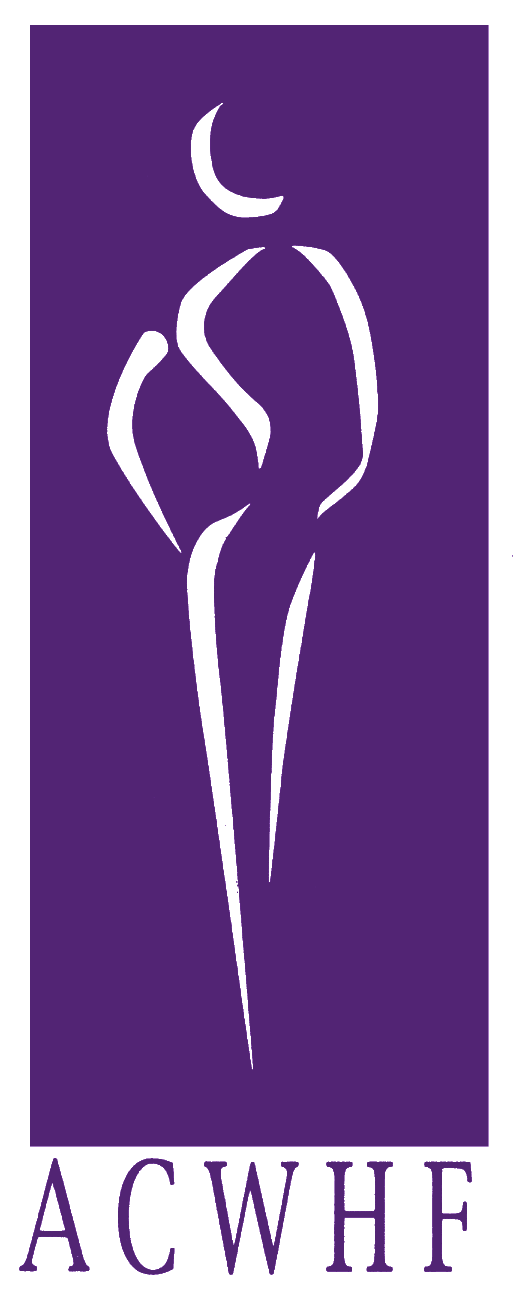 